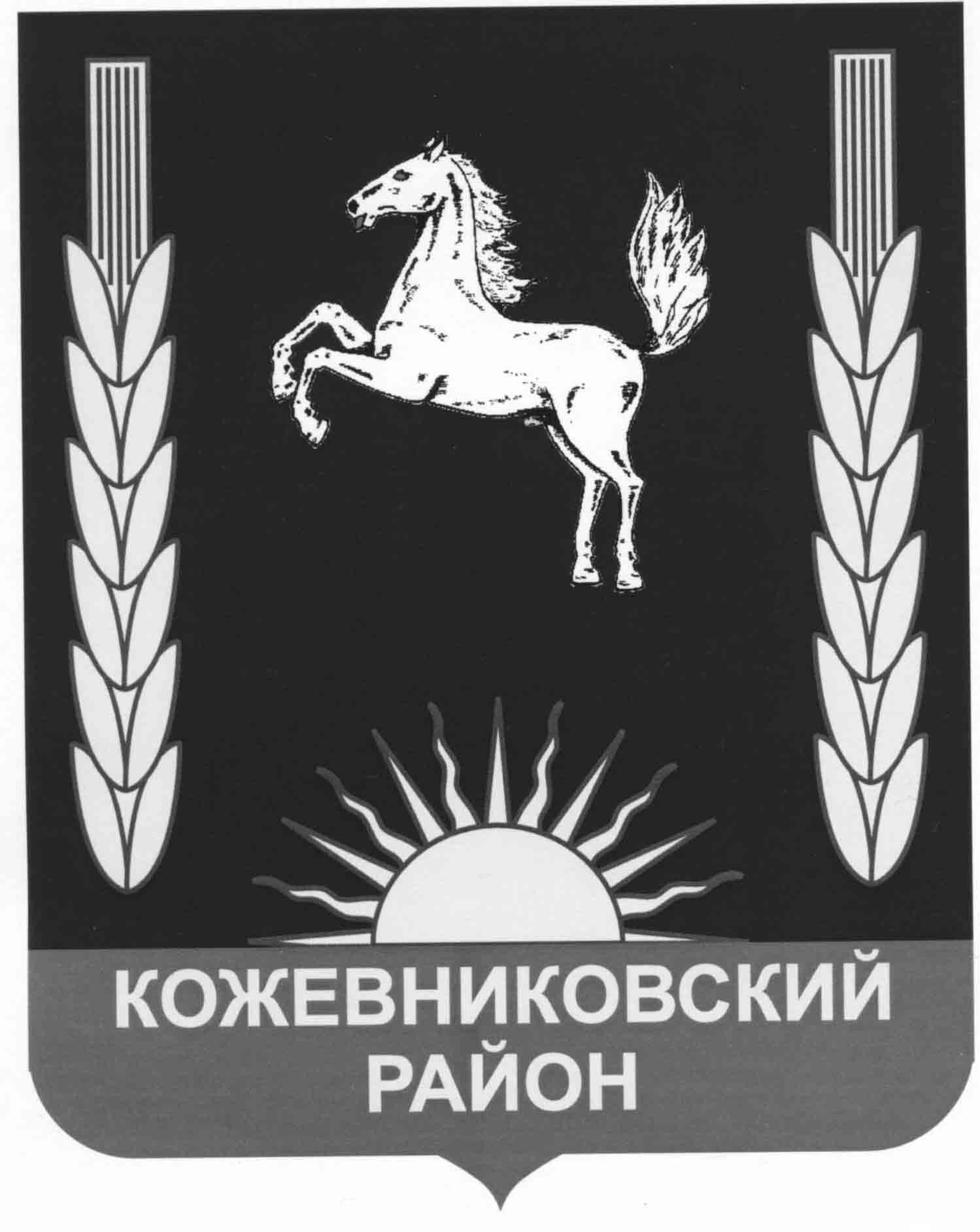 АДМИНИСТРАЦИЯ  КОЖЕВНИКОВСКОГО   РАЙОНАПОСТАНОВЛЕНИЕ_______________                                                                                                                                 №__________с. Кожевниково       Кожевниковского района       Томской областиО внесении изменений в постановление Администрации Кожевниковского района от 07.10.2019 № 583 «Об утверждении методики прогнозирования поступлений доходов, закреплённых за главным администратором доходов бюджета муниципального образования «Кожевниковский район» по коду администратора доходов 901 «Администрация Кожевниковского района» Томской области» В соответствии с пунктом 1 статьи 160.1 Бюджетного кодекса Российской Федерации, постановлением Правительства Российской Федерации от 05.06.2019г. № 722 «О внесении изменений в общее требование к методике прогнозирования поступлений доходов в бюджеты бюджетной системы Российской Федерации», приказом Минфина России от 08.06.2020 № 99н «Об утверждении кодов (перечней кодов) бюджетной классификации российской федерации на 2021 год (на 2021 год и на плановый период 2022 и 2023 годов)»ПОСТАНОВЛЯЮ:Внести в постановление Администрации Кожевниковского района от 07.10.2019 № 583 «Об утверждении методики прогнозирования поступлений доходов, закреплённых за главным администратором доходов бюджета муниципального образования «Кожевниковский район» по коду администратора доходов 901 «Администрация Кожевниковского района» Томской области»  следующие изменения: Пункт 2.6 раздела 2 Методики дополнить подпунктами следующего содержания:  «2.6.3    901 1 17 15030 05 0000 150 - Инициативные платежи, зачисляемые в бюджеты муниципальных районов. Прогнозирование доходов не предусматривается в виду того, что поступления носят разовый характер и невозможно достоверно определить объемы поступлений на очередной финансовый год и плановый период; Прогнозируемый объем указанных доходов подлежит включению в доходную часть бюджета Кожевниковского района в течение финансового года с учетом фактического поступления; В течение текущего года, в случае изменения тенденции поступлений по коду доходов, указанных выше, в сторону увеличения (уменьшения) производится корректировка прогнозных объемов поступлений соответственно в сторону увеличения (уменьшения) до ожидаемого объема поступлений в текущем году»;Разместить настоящее постановление на официальном сайте органов местного самоуправления Кожевниковского района.Настоящее постановление вступает в силу со дня его подписания, но не ранее 01.01.2021 года.Контроль исполнения настоящего постановления оставляю за собой.Глава района                                    					                                    А.А. МалолеткоЕ.В.Негонова22-169Начальник отдела	                    Начальник Управленияправовой и кадровой работы	                    финансов _____________В.И. Савельева	                              ___________ О.Л. Вильт«___» _________ 2020г.	                             «___» __________ 2020г.